LEMBARHASIL PENILAIAN SEJAWAT SEBIDANG ATAU PEER REVIEWKARYA ILMIAH : JURNAL ILMIAHHasil Penilaian Validasi:Hasil Peer Review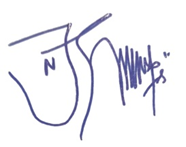 Penilai IDr. Nafiah, S.Pd.I., M.PdNIDN. 0723128403NIDN			: 0723128403Unit kerja		: Universitas Nahdlatul Ulama SurabayaBidang Ilmu		: PGSDJabatan Akademik	: Lektor – III/d Pendidikan Terakhir	: S3LEMBARHASIL PENILAIAN SEJAWAT SEBIDANG ATAU PEER REVIEWKARYA ILMIAH : JURNAL ILMIAHHasil Penilaian Validasi:Hasil Peer ReviewPenilai II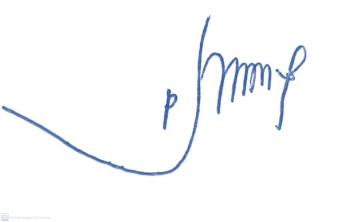 Pance Mariati, S.Pd., M.SnNIDN. 0726038802NIDN			: 0726038802Unit kerja		: Universitas Nahdlatul Ulama SurabayaBidang Ilmu		: PGSDJabatan Akademik	: Lektor – III/cPendidikan Terakhir	: S2REKAPITULASI HASIL PENILAIAN SEJAWAT SEBIDANGATAU PEER REVIEWKARYA ILMIAH JURNALAtas nama : Emy Yunita Rahma Pratiwi, M.PdJudul Artikel Ilmiah  :The Effects of the Covid-19 Pandemic on Student Learning, Social Interaction, and Health The Effects of the Covid-19 Pandemic on Student Learning, Social Interaction, and Health The Effects of the Covid-19 Pandemic on Student Learning, Social Interaction, and Health Jumlah Penulis:7 orang7 orang7 orangStatus Pengusul:Penulis KeduaPenulis KeduaPenulis KeduaIdentitas Jurnal Ilmiah:Nama Jurnal:The International Journal of Special Education (Q3) Nomor ISSN:e-ISSN 0827-3383 Volume, nomor, bulan, tahun:37, 3, April 2022 Penerbit:DOI artikel (jikaada): -Jumlah Halaman:16Alamat web Jurnal:https://internationaljournalofspecialeducation.com/ Terindeks di Scimagojr/Thomson Reuter ISI knowledge atau Google SchoolarTerindeks di Scimagojr/Thomson Reuter ISI knowledge atau Google SchoolarTerindeks di Scimagojr/Thomson Reuter ISI knowledge atau Google SchoolarKategori Publikasi Jurnal Imiah (beri √ pada kategori yang tepat) :√Jurnal Ilmiah Internasional BereputasiKategori Publikasi Jurnal Imiah (beri √ pada kategori yang tepat) :Jurnal Ilmiah InternasionalKategori Publikasi Jurnal Imiah (beri √ pada kategori yang tepat) :Jurnal Ilmiah Nasional TerakreditasiKategori Publikasi Jurnal Imiah (beri √ pada kategori yang tepat) :Jurnal Ilmiah Nasional Tidak TerakreditasiKategori Publikasi Jurnal Imiah (beri √ pada kategori yang tepat) :Jurnal Ilmiah Terindex di DOAJ/lainnyaNoAspekUraian/Komentar Penilaian1Indikasi PlagiasiArtikel tidak ada indikasi plagiasi, hasil cek Turnitin menunjukkan 8 %2LinieritasSangat linear dengan homebase penulis Komponen Yang DinilaiNilai Maksimal Jurnal IlmiahNilai Maksimal Jurnal IlmiahNilai Maksimal Jurnal IlmiahNilai Maksimal Jurnal IlmiahNilai Maksimal Jurnal IlmiahNilai Maksimal Jurnal IlmiahNilai Akhir Yang DiperolehKomponen Yang DinilaiInternasional BereputasiInternasional BereputasiInternasionalNasional TerakreditasiNasional Tidak TerakreditasiNasionalTerindexDOAJ dll.Nilai Akhir Yang DiperolehKelengkapan	dan kesesuaian unsur isi jurnal (10%)553Ruang lingkup dan kedalaman pembahasan (30%)101010Kecukupan dan kemutakhiran data/informasi danmetodologi (30%)101010Kelengkapan unsur dan kualitas Penerbit (30%)1010 10Total = (100%)353533Kontribusi pengusul : 7 % x 33 = 2,2 Kontribusi pengusul : 7 % x 33 = 2,2 Kontribusi pengusul : 7 % x 33 = 2,2 Kontribusi pengusul : 7 % x 33 = 2,2 Kontribusi pengusul : 7 % x 33 = 2,2 Kontribusi pengusul : 7 % x 33 = 2,2 Kontribusi pengusul : 7 % x 33 = 2,2 Kontribusi pengusul : 7 % x 33 = 2,2 Komentar/ Ulasan Peer Review :Komentar/ Ulasan Peer Review :Komentar/ Ulasan Peer Review :Komentar/ Ulasan Peer Review :Komentar/ Ulasan Peer Review :Komentar/ Ulasan Peer Review :Komentar/ Ulasan Peer Review :Komentar/ Ulasan Peer Review :Kelengkapan kesesuaian unsurKelengkapan kesesuaian unsur Unsur dalam artikel sudah sesuai dengan kaidah penulisan karya ilmiah Unsur dalam artikel sudah sesuai dengan kaidah penulisan karya ilmiah Unsur dalam artikel sudah sesuai dengan kaidah penulisan karya ilmiah Unsur dalam artikel sudah sesuai dengan kaidah penulisan karya ilmiah Unsur dalam artikel sudah sesuai dengan kaidah penulisan karya ilmiah Unsur dalam artikel sudah sesuai dengan kaidah penulisan karya ilmiahRuang lingkup dan kedalaman pembahasanRuang lingkup dan kedalaman pembahasan Kedalaman pembahasan cukup baik sesuai dengan tema yang berkembang di PGSD tentang     Covid-19 Pandemic on Student Learning, Social Interaction, and Health Kedalaman pembahasan cukup baik sesuai dengan tema yang berkembang di PGSD tentang     Covid-19 Pandemic on Student Learning, Social Interaction, and Health Kedalaman pembahasan cukup baik sesuai dengan tema yang berkembang di PGSD tentang     Covid-19 Pandemic on Student Learning, Social Interaction, and Health Kedalaman pembahasan cukup baik sesuai dengan tema yang berkembang di PGSD tentang     Covid-19 Pandemic on Student Learning, Social Interaction, and Health Kedalaman pembahasan cukup baik sesuai dengan tema yang berkembang di PGSD tentang     Covid-19 Pandemic on Student Learning, Social Interaction, and Health Kedalaman pembahasan cukup baik sesuai dengan tema yang berkembang di PGSD tentang     Covid-19 Pandemic on Student Learning, Social Interaction, and HealthKecukupan dan kemutakhiran data/informasi dan metodologiKecukupan dan kemutakhiran data/informasi dan metodologi Metodologi penelitian tersusun dengan sistematis menggunakan metode yang sesuai Metodologi penelitian tersusun dengan sistematis menggunakan metode yang sesuai Metodologi penelitian tersusun dengan sistematis menggunakan metode yang sesuai Metodologi penelitian tersusun dengan sistematis menggunakan metode yang sesuai Metodologi penelitian tersusun dengan sistematis menggunakan metode yang sesuai Metodologi penelitian tersusun dengan sistematis menggunakan metode yang sesuaiKelengkapan unsur dan kualitas PenerbitKelengkapan unsur dan kualitas Penerbit Kualitas penerbit sangat bagus, terindeks Internasional Bereputasi Q3 Kualitas penerbit sangat bagus, terindeks Internasional Bereputasi Q3 Kualitas penerbit sangat bagus, terindeks Internasional Bereputasi Q3 Kualitas penerbit sangat bagus, terindeks Internasional Bereputasi Q3 Kualitas penerbit sangat bagus, terindeks Internasional Bereputasi Q3 Kualitas penerbit sangat bagus, terindeks Internasional Bereputasi Q3Judul Artikel Ilmiah  :The Effects of the Covid-19 Pandemic on Student Learning, Social Interaction, and Health The Effects of the Covid-19 Pandemic on Student Learning, Social Interaction, and Health The Effects of the Covid-19 Pandemic on Student Learning, Social Interaction, and Health Jumlah Penulis:7 orang7 orang7 orangStatus Pengusul:Penulis KeduaPenulis KeduaPenulis KeduaIdentitas Jurnal Ilmiah:Nama Jurnal:The International Journal of Special Education (Q3) Nomor ISSN:e-ISSN 0827-3383 Volume, nomor, bulan, tahun:37, 3, April 2022 Penerbit:DOI artikel (jikaada): -Jumlah Halaman:16Alamat web Jurnal:https://internationaljournalofspecialeducation.com/ Terindeks di Scimagojr/Thomson Reuter ISI knowledge atau Google SchoolarTerindeks di Scimagojr/Thomson Reuter ISI knowledge atau Google SchoolarTerindeks di Scimagojr/Thomson Reuter ISI knowledge atau Google SchoolarKategori Publikasi Jurnal Imiah (beri √ pada kategori yang tepat) :√Jurnal Ilmiah Internasional BereputasiKategori Publikasi Jurnal Imiah (beri √ pada kategori yang tepat) :Jurnal Ilmiah InternasionalKategori Publikasi Jurnal Imiah (beri √ pada kategori yang tepat) :Jurnal Ilmiah Nasional TerakreditasiKategori Publikasi Jurnal Imiah (beri √ pada kategori yang tepat) :Jurnal Ilmiah Nasional Tidak TerakreditasiKategori Publikasi Jurnal Imiah (beri √ pada kategori yang tepat) :Jurnal Ilmiah Terindex di DOAJ/lainnyaNoAspekUraian/Komentar Penilaian1Indikasi PlagiasiTidak ada indikasi plagiasi, hasil cek Turnitin 8 % 2LinieritasLinier, sesuai bidang keilmuan penulisKomponen Yang DinilaiNilai Maksimal Jurnal IlmiahNilai Maksimal Jurnal IlmiahNilai Maksimal Jurnal IlmiahNilai Maksimal Jurnal IlmiahNilai Maksimal Jurnal IlmiahNilai Maksimal Jurnal IlmiahNilai Akhir Yang DiperolehKomponen Yang DinilaiInternasional BereputasiInternasional BereputasiInternasionalNasional TerakreditasiNasional Tidak TerakreditasiNasionalTerindexDOAJ dll.Nilai Akhir Yang DiperolehKelengkapan	dan kesesuaian unsur isi jurnal (10%)553Ruang lingkup dan kedalaman pembahasan (30%)10109,5Kecukupan dan kemutakhiran data/informasi danmetodologi (30%)101010Kelengkapan unsur dan kualitas Penerbit (30%)101010Total = (100%)353532,5Kontribusi pengusul : 7% x 32,5 = 2,2 Kontribusi pengusul : 7% x 32,5 = 2,2 Kontribusi pengusul : 7% x 32,5 = 2,2 Kontribusi pengusul : 7% x 32,5 = 2,2 Kontribusi pengusul : 7% x 32,5 = 2,2 Kontribusi pengusul : 7% x 32,5 = 2,2 Kontribusi pengusul : 7% x 32,5 = 2,2 Kontribusi pengusul : 7% x 32,5 = 2,2 Komentar/ Ulasan Peer Review :Komentar/ Ulasan Peer Review :Komentar/ Ulasan Peer Review :Komentar/ Ulasan Peer Review :Komentar/ Ulasan Peer Review :Komentar/ Ulasan Peer Review :Komentar/ Ulasan Peer Review :Komentar/ Ulasan Peer Review :Kelengkapan kesesuaian unsurKelengkapan kesesuaian unsurUnsur dalam artikel sudah lengkap dan sesuai dengan standar penulisan karya tulis ilmiahUnsur dalam artikel sudah lengkap dan sesuai dengan standar penulisan karya tulis ilmiahUnsur dalam artikel sudah lengkap dan sesuai dengan standar penulisan karya tulis ilmiahUnsur dalam artikel sudah lengkap dan sesuai dengan standar penulisan karya tulis ilmiahUnsur dalam artikel sudah lengkap dan sesuai dengan standar penulisan karya tulis ilmiahUnsur dalam artikel sudah lengkap dan sesuai dengan standar penulisan karya tulis ilmiahRuang lingkup dan kedalaman pembahasanRuang lingkup dan kedalaman pembahasanArtikel ini memiliki ruang lingkup dan kedalaman pembahasan yang bagusArtikel ini memiliki ruang lingkup dan kedalaman pembahasan yang bagusArtikel ini memiliki ruang lingkup dan kedalaman pembahasan yang bagusArtikel ini memiliki ruang lingkup dan kedalaman pembahasan yang bagusArtikel ini memiliki ruang lingkup dan kedalaman pembahasan yang bagusArtikel ini memiliki ruang lingkup dan kedalaman pembahasan yang bagusKecukupan dan kemutakhiran data/informasi dan metodologiKecukupan dan kemutakhiran data/informasi dan metodologiData dalam artikel sudah tergolong mutakhir dan cukup. Metodologi penelitian yang digunakan juga tepatData dalam artikel sudah tergolong mutakhir dan cukup. Metodologi penelitian yang digunakan juga tepatData dalam artikel sudah tergolong mutakhir dan cukup. Metodologi penelitian yang digunakan juga tepatData dalam artikel sudah tergolong mutakhir dan cukup. Metodologi penelitian yang digunakan juga tepatData dalam artikel sudah tergolong mutakhir dan cukup. Metodologi penelitian yang digunakan juga tepatData dalam artikel sudah tergolong mutakhir dan cukup. Metodologi penelitian yang digunakan juga tepatKelengkapan unsur dan kualitas PenerbitKelengkapan unsur dan kualitas PenerbitTema penelitian dalam artikel ini sesuai dengan bidang ilmu penulisnya, terindeks/JIB Q3Tema penelitian dalam artikel ini sesuai dengan bidang ilmu penulisnya, terindeks/JIB Q3Tema penelitian dalam artikel ini sesuai dengan bidang ilmu penulisnya, terindeks/JIB Q3Tema penelitian dalam artikel ini sesuai dengan bidang ilmu penulisnya, terindeks/JIB Q3Tema penelitian dalam artikel ini sesuai dengan bidang ilmu penulisnya, terindeks/JIB Q3Tema penelitian dalam artikel ini sesuai dengan bidang ilmu penulisnya, terindeks/JIB Q3JUDUL KARYA ILMIAHREVIEWERREVIEWERJUMLAH RATA-RATAJUDUL KARYA ILMIAHIIIJUMLAH RATA-RATAThe Effects of the Covid-19 Pandemic on Student Learning, Social Interaction, and Health2,22,22,2Reviewer 1Dr. Nafiah, S.Pd.I., M.PdNIDN. 0723128403Reviewer 2Pance Mariati, S.Pd., M.SnNIDN. 0726038802